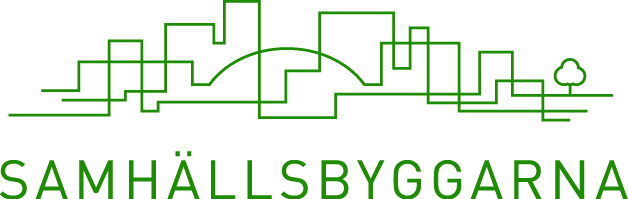 Föredragningslista vid ordinarie årsmöte 2017När: torsdagen den 18 maj 2017, kl. 15.00 – 16.00 
Plats: Drottninggatan 33, 1 tr, Stockholm Val av ordförande och protokollförare vid mötet Val av två justeringspersoner att jämte ordföranden justera protokollet Val av rösträknare Fråga om mötet utlysts i behörig ordning Fastställande av föredragningslista Styrelsens årsredovisning Revisorernas berättelse Fråga om ansvarsfrihet för styrelsen Fråga om disposition av tillgängliga medel Information om verksamhetsplan och budget för innevarande och kommande verksamhetsår Fastställande av avgifter för kommande verksamhetsår Fastställande av antalet styrelseledamöter Val av föreningens ordförande Val av styrelseledamöter Val av revisorer och revisorssuppleanter Val av ledamöter i besvärsnämnden/erna Fastställande av antalet ledamöter i valberedningen Val av ledamöter i valberedningen Förslag till StadgeändringFörslag om Årestugans framtidFramställning från styrelsen eller enskild medlem Övriga frågor Bilagorna finns tillgängliga för nedladdning via www.samhallsbyggarna.org
Anmälan görs via hemsidan senast den 12 maj.Väl mött! / Styrelsen 